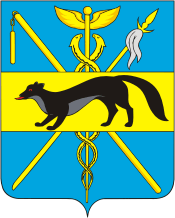 АДМИНИСТРАЦИЯБОГУЧАРСКОГО МУНИЦИПАЛЬНОГО РАЙОНАВОРОНЕЖСКОЙ ОБЛАСТИ ПОСТАНОВЛЕНИЕ                      от «18» апреля 2016 г. № 169		  г.Богучар                                                                                   (в редакции постановления от 28.11.2018 № 893, от 16.04.2019 № 268,от 14.10.2019 № 701, от 27.01.2020 № 26)В соответствии с Федеральным законом от 06.10.2003 № 131-ФЗ «Об общих принципах организации местного самоуправления в Российской Федерации», в целях реализации Федерального закона от 27.07.2010 № 210-ФЗ «Об организации предоставления государственных и муниципальных услуг», постановлением Правительства Российской Федерации от 28.03.2017 № 346 «Об исчерпывающем перечне процедур в сфере строительства объектов капитального строительства нежилого назначения и о правилах ведения реестра описаний процедур, указанных в исчерпывающем перечне процедур в сфере строительства объектов капитального строительства нежилого назначения», постановлением Правительства Российской Федерации от 30.04.2014 № 403 «Об исчерпывающем перечне процедур в сфере жилищного строительства», в связи с изменениями действующего законодательства администрация Богучарского муниципального района п о с т а н о в л я е т:1. Внести следующие изменения в постановление администрации Богучарского муниципального района от 18.04.2016 № 169                                 «Об утверждении Перечня муниципальных услуг, предоставление которых осуществляется по принципу «одного окна» в МФЦ на территории Богучарского муниципального района».1.1. Приложение № 1 к постановлению изложить согласно приложению к данному постановлению.2. Контроль за исполнением настоящего постановления возложить на
заместителя главы администрации Богучарского муниципального района - руководителя аппарата администрации района Самодурову Н.А.Приложениек постановлению администрацииБогучарского муниципального районаот «18» апреля 2016 г. № 169 (приложение в редакции постановления                   от 28.11.2018 № 893, от 16.04.2019 № 268, от 14.10.2019 № 701, от 27.01.2020 № 26)Переченьмуниципальных услуг, предоставление которых осуществляется по принципу «одного окна» в МФЦ на территории Богучарского муниципального района1. Выдача архивных документов (архивных справок, выписок и копий).2. Приём заявлений, постановка на учёт и зачисление детей в образовательные учреждения, реализующие основную общеобразовательную программу дошкольного образования (детские сады).3. Предоставление градостроительного плана земельного участка.4. Предоставление в собственность, аренду, постоянное (бессрочное) пользование, безвозмездное пользование земельного участка, находящегося в муниципальной собственности или государственная собственность на который не разграничена без проведения торгов.5. Предоставление разрешения на строительство.6. Предоставление разрешения на ввод объекта в эксплуатацию.7. Предоставление порубочного билета и (или) разрешения на пересадку деревьев и кустарников.8. Предоставление сведений из реестра муниципального имущества.9. Предварительное согласование предоставления земельного участка, находящегося в муниципальной собственности или государственная собственность на который не разграничена.10. Предоставление в аренду и безвозмездное пользование муниципального имущества. 11. Передача материалов для размещения в информационной системе обеспечения градостроительной деятельности.12. Присвоение спортивных разрядов в порядке, установленном Положением о Единой всероссийской спортивной квалификации.13. Принятие решения об утверждении схемы расположения земельного участка на кадастровом плане территории.14. Принятие на учет граждан претендующих на бесплатное предоставление земельных участков.15. Включение в реестр многодетных граждан, имеющих права на бесплатное предоставление земельных участков.16. Направление уведомления о соответствии указанных в уведомлении о планируемом строительстве параметров объекта индивидуального жилищного строительства или садового дома установленным параметрам и допустимости  размещения объекта индивидуального жилищного строительства или садового дома на земельном участке либо о несоответствии указанных в уведомлении о планируемом строительстве параметров объекта индивидуального жилищного строительства или садового дома установленным параметрам и (или) недопустимости размещения объекта индивидуального жилищного строительства или садового дома на земельном участке.17. Направление уведомления о соответствии построенных или реконструированных объекта индивидуального жилищного строительства или садового дома требованиям законодательства о градостроительной деятельности либо о несоответствии построенных или реконструированных объекта индивидуального жилищного строительства или садового дома требованиям законодательства о градостроительной деятельности.Об утверждении Перечня муниципальных услуг, предоставление которых осуществляется по принципу «одного окна» в МФЦ на территории Богучарского муниципального районаВременно исполняющий обязанности главы Богучарского  муниципального района         Ю.М.Величенко